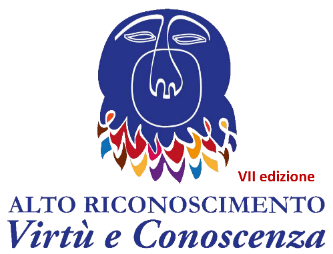 “Considerate la vostra semenza, fatti non foste a viver come bruti, ma per seguire virtute e canoscenza”. “Call to mind from whence ye sprang: 'Ye were not form'd to live the life of brutes, but virtue to pursue and knowledge high.” (Dante Alighieri, Divina Commedia, Inferno, Canto XXVI, vv. 118-120).CANDIDATURA CON RACCOLTA FIRME – (APPLICATION FORM WITH PETITION)(Solo in caso di domanda presentata da singolo cittadino. In case of application submitted by one citizen).Il/La sottoscritt  (The undersigned)   …………………………………………………………………………………………………………….…Nat…. a (Born in)   ………………………………………………………………………………………...………………………………………..Il (on) ………………………………………..… residente a (resident in) ……………………………………………………………………….Cap (Postal code)  …………………….  Via (Address) ………………………………………………      n. (Street number) ……………Tel. (Phone number) ………………………………………..…………. e-mail: ………………………………………………………………presenta la candidatura all’Alto Riconoscimento VIRTÙ E CONOSCENZA - VII Edizione - dei seguenti personaggi (max uno per ogni sezione)submits the proposal of the following characters to the “VIRTUE and KNOWLEDGE” event – 7th Edition (max one character for each section)[ Sez. A ] – Scalo di Furno: ……………………………………………………………………….…………………………………………[ Sez. B ] – Messapia: ....……………………………………………………….……………………………………………………………[ Sez. C ] – Japigia: ……………………………………………………..……………………………………………………………………[ Sez. D ] –  Mare Nostrum: …………………………………………….…………………………………………………………………..[ Sez. E ] – Ebe: ……………………………………………………………………………………………………………………………..[ Sez. F ] - Alla Memoria: …………………………………………………..……………………………………………………………….condivisa dalle seguenti persone delle quali si riportano i nomi, gli estremi del documento d’identità e la firma per esteso (supported by the following list of people, whose name, ID number and legible signature in full are given in following table):DICHIARA (the undersigned declares)di aver preso visione del regolamento e di accettarlo in ogni sua parte (to have read the Regulation and fully accept it); di collaborare col Comitato organizzatore per i contatti da intraprendere col candidato in caso di sua premiazione  (to cooperate with the organizing committee in order to contact the candidate in case of award).INVIA (the undersigned sends)[  ] presentazione/biografia e origine del personaggio da candidare (Presentation and biography of the candidate)[  ] recapito del personaggio (candidate’s contact details);[  ] n. ……….. firme di cittadini e relativi estremi del documento di riconoscimento (solo in caso di domanda presentata da singolo cittadino). n……… signatures and ID numbers of supporting people in case of application submitted by one citizen).[  ] Altro (Other) ……DATA (Date)										FIRMA (Signature)N.COGNOME E NOME(SURNAME AND NAME)ESTREMI DEL DOCUMENTO D’IDENTITA’(ID NUMBER)RILASCIATO DA(ISSUED BY)FIRMA PER ESTESO(LEGIBLE SIGNATURE IN FULL)12345678910